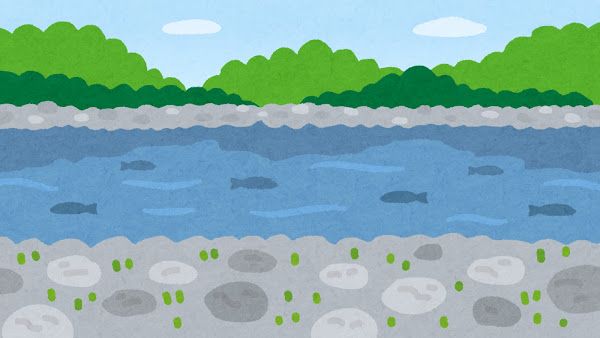 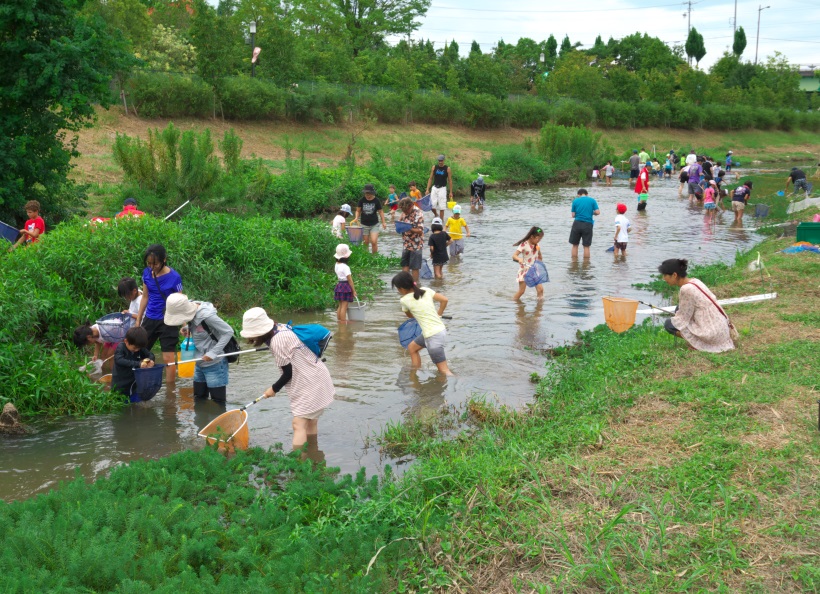 	（日）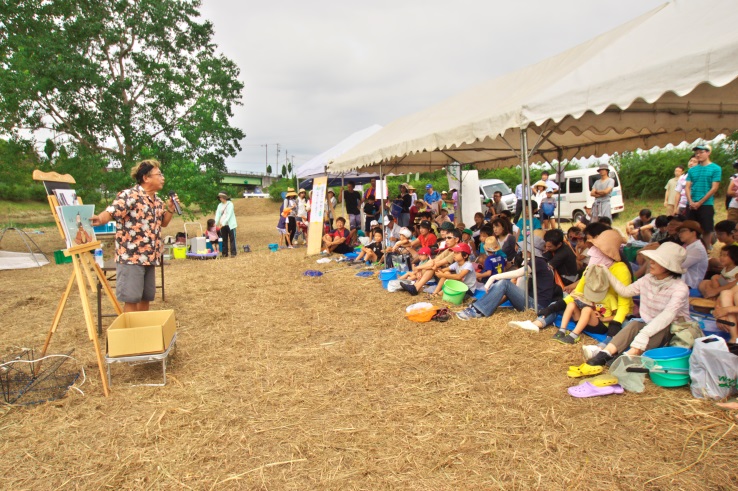 	デンパークor河川敷ﾃﾞﾝﾊﾟｰｸデデンパーク	徒歩になります	半場川河川敷